РЕШЕНИЕ 13 ноября 2020 г. № 164                                                                     пгт. ТаксимоОб утверждении Порядка сообщения лицами, замещающими муниципальные должности муниципального образования «Муйский район», о возникновении личной заинтересованности при исполнении должностных обязанностей, которая приводит или может привести к конфликту интересовВ соответствии с Федеральным законом от 25 декабря 2008 года № 273-ФЗ «О противодействии коррупции», Указом Президента Российской Федерации от 22 декабря 2015 года № 650 «О порядке сообщения лицами, замещающими отдельные государственные должности Российской Федерации, должности федеральной государственной службы, и иными лицами о возникновении личной заинтересованности при исполнении должностных обязанностей, которая приводит или может привести к конфликту интересов, и о внесении изменений в некоторые акты Президента Российской Федерации», Уставом муниципального образования «Муйский район» Республики Бурятия, Совет депутатов МО «Муйский район» решил:1. Утвердить Порядок сообщения лицами, замещающими муниципальные должности муниципального образования «Муйский район», о возникновении личной заинтересованности при исполнении должностных обязанностей, которая приводит или может привести к конфликту интересов (прилагается).2. Признать утратившим силу решение Совета депутатов МО «Муйский район» от 07.11.2017 № 826 «Об утверждении Порядка уведомления главы МО «Муйский район», о возникновении личной заинтересованности лицами, замещающими муниципальные должности в Совете депутатов МО «Муйский район» при исполнении должностных (служебных) обязанностей, которая приводит или может привести к конфликту интересов».3. Настоящее решение вступает в силу со дня его официального опубликования.4. Опубликовать настоящее решение в газете «Муйская новь», разместить на официальном сайте администрации муниципального образования «Муйский район» (www.admmsk.ru).Глава муниципального образования«Муйский район»                                                                    А.И. КозловПредседатель Совета депутатовМО «Муйский район»                                                            М.Р. Горбунова                                                                        УТВЕРЖДЕНО                                                                           решением Совета депутатов                                                                         муниципального образования                                                                               «Муйский район»                                                                            от 13 ноября 2020 г.  № 164 Порядок сообщения лицами, замещающими муниципальные должности муниципального образования «Муйский район», о возникновении личной заинтересованности при исполнении должностных обязанностей, которая приводит или может привести к конфликту интересов1. Настоящий Порядок сообщения лицами, замещающими муниципальные должности муниципального образования «Муйский район» (далее – МО «Муйский район»), о возникновении личной заинтересованности при исполнении должностных обязанностей, которая приводит или может привести к конфликту интересов (далее – Порядок), устанавливает процедуру сообщения лицами, замещающими муниципальные должности муниципального образования «Муйский район», о возникновении личной заинтересованности при исполнении должностных обязанностей (осуществлении полномочий), которая приводит или может привести к конфликту интересов. 2. Лица, замещающие муниципальные должности МО «Муйский район», обязаны в соответствии с законодательством Российской Федерации о противодействии коррупции сообщать о возникновении личной заинтересованности при исполнении должностных обязанностей (осуществлении полномочий), которая приводит или может привести к конфликту интересов, а также принимать меры по предотвращению и урегулированию конфликта интересов. 3. Порядок распространяется на: 1) лиц, замещающих муниципальные должности МО «Муйский район», и осуществляющих свои полномочия на постоянной основе:Главу МО «Муйский район»;Председателя Совета депутатов МО «Муйский район».2) лиц, замещающих муниципальные должности МО «Муйский район», и осуществляющих свои полномочия на непостоянной основе:Депутатов Совета депутатов МО «Муйский район».4. Под конфликтом интересов понимается ситуация, при которой личная заинтересованность (прямая или косвенная) лица, замещающего муниципальную должность муниципального образования «Муйский район», влияет или может повлиять на надлежащее, объективное и беспристрастное исполнение им должностных обязанностей (осуществление полномочий). 5. Под личной заинтересованностью понимается возможность получения доходов в виде денег, иного имущества, в том числе имущественных прав, услуг имущественного характера, результатов выполненных работ или каких-либо выгод (преимуществ) лицом, указанным в пункте 3 Порядка, и (или) состоящими с ним в близком родстве или свойстве лицами (родителями, супругами, детьми, братьями, сестрами, а также братьями, сестрами, родителями, детьми супругов и супругами детей), гражданами или организациями, с которыми лицо, указанное в пункте 3 Порядка, и (или) лица, состоящие с ним в близком родстве или свойстве, связаны имущественными, корпоративными или иными близкими отношениями. 6. Сообщение оформляется в письменной форме в виде уведомления о возникновении личной заинтересованности при исполнении должностных обязанностей (осуществлении полномочий), которая приводит или может привести к конфликту интересов (далее - уведомление).  7. Лица, замещающие муниципальные должности МО «Муйский район» представляют в Комиссию по соблюдению требований к служебному поведению муниципальных служащих и урегулированию конфликта интересов на территории муниципального образования «Муйский район» (далее – Комиссия) уведомление, составленное по форме согласно приложению 1 к настоящему Порядку. 8. Лица, замещающие муниципальные должности МО «Муйский район», обязаны направить уведомление в тот же день, когда им стало известно о личной заинтересованности при исполнении должностных обязанностей (осуществлении полномочий), которая приводит или может привести к конфликту интересов (при невозможности направления уведомления в тот же день, не позднее рабочего дня, следующего за днем, когда им стало известно о возникновении личной заинтересованности при исполнении должностных обязанностей (осуществлении полномочий), которая приводит или может привести к конфликту интересов). В случае если лицо, замещающее муниципальную должность МО «Муйский район», не имеет возможности передать уведомление лично, оно должно быть им направлено в адрес Комиссии заказным письмом с уведомлением о вручении и описью вложения. 9. Уведомления подлежат регистрации в журнале регистрации уведомлений по форме, согласно приложению 2 к настоящему Порядку о возникновении личной заинтересованности при исполнении должностных обязанностей (осуществлении полномочий), которая приводит или может привести к конфликту интересов (далее – журнал регистрации уведомлений). Листы журнала регистрации уведомлений должны быть прошиты, пронумерованы и заверены подписью председателя Комиссии. 10. Председатель Комиссии осуществляет предварительное рассмотрение уведомлений. 11. Председатель Комиссии направляет в установленном законодательством Российской Федерации порядке запросы в федеральные органы государственной власти, органы государственной власти субъектов Российской Федерации, иные государственные органы, органы местного самоуправления и заинтересованные организации. 12. По результатам предварительного рассмотрения уведомления председателем Комиссии готовится мотивированное заключение на каждое из уведомлений. 13. Уведомление, мотивированное заключение и другие материалы, полученные в ходе предварительного рассмотрения уведомлений, рассматриваются Комиссией в течение 7 рабочих дней со дня поступления уведомления.14. В случае направления запроса, указанного в пункте 11 Порядка, уведомления, заключения и другие материалы рассматриваются Комиссией в течение 45 дней со дня поступления в Комиссию. Указанный срок может быть продлен Комиссией, но не более чем на 30 дней. 15. Заседание Комиссии считается правомочным, если на нем присутствует более половины от установленной численности. 16. Комиссия, по результатам рассмотрения уведомлений принимает одно из следующих решений: 1) признать, что при исполнении должностных обязанностей лицом, направившим уведомление, конфликт интересов отсутствует;2) признать, что при исполнении должностных обязанностей лицом, направившим уведомление, личная заинтересованность приводит или может привести к конфликту интересов;3) признать, что лицом, направившим уведомление, не соблюдались требования об урегулировании конфликта интересов.17. В случае принятия Комиссией решения, предусмотренного подпунктом 2 пункта 16 настоящего Порядка, Комиссия принимает меры или обеспечивает принятие мер по предотвращению или урегулированию конфликта интересов либо рекомендует лицу, направившему уведомление, принять такие меры.18. В случае принятия Комиссией решения, предусмотренного подпунктами 2 и 3 пункта 16 Порядка, председатель Комиссии представляет доклад на заседание Совета депутатов МО «Муйский район».19.  Решение Комиссии принимается открытым голосованием большинством голосов от установленного числа ее членов.20.  При равенстве голосов решающим является голос председателя Комиссии.21. Решение Комиссии оформляется протоколом, который подписывают члены Комиссии, принимавшие участие в ее заседании. Член Комиссии, не согласный с ее решением, вправе в письменной форме изложить свое мнение, которое подлежит обязательному приобщению к протоколу заседания Комиссии и с которым должно быть ознакомлено лицо, замещающее муниципальную должность.22. Лица, замещающие муниципальные должности, при неисполнении обязанности сообщить о возникновении личной заинтересованности при исполнении должностных обязанностей, которая приводит или может привести к конфликту интересов, а также не принятия мер по предотвращению или урегулированию конфликта интересов, несут ответственность, предусмотренную законодательством Российской Федерации.Приложение 1 к Порядку сообщения лицами, замещающими муниципальные должности муниципального образования «Муйский район», о возникновении личной заинтересованности при исполнении должностных обязанностей, которая приводит или может привести к конфликту интересовПриложение 2 к Порядку сообщения лицами, замещающими муниципальные должности муниципального образования «Муйский район», о возникновении личной заинтересованности при исполнении должностных обязанностей, которая приводит или может привести к конфликту интересовЖУРНАЛрегистрации уведомлений лиц,  замещающих муниципальные должности, о возникновении личной заинтересованности при исполнении должностных обязанностей, которая приводит или может привести к конфликту интересовНачат «__»__________20__г.Окончен «__»__________20__г.Буряад Уласай Муяын аймаг- «Муяын аймаг» гэһэн нютагай засагай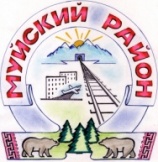 байгууламжын депутадуудай Зүблэлэй  ээлжээтэ сессиМуйский районРеспублики    Бурятия22 очередная  сессияСовета депутатовмуниципального   образования «Муйский район»                                                                          В комиссию по соблюдению                                                                                            требований к служебному поведению                                                                           муниципальных служащих и                                                                           урегулированию конфликта интересов                                                                          на территории муниципального образования                                                                           «Муйский район»от                                                        (Ф.И.О., замещаемая  должность)УВЕДОМЛЕНИЕо возникновении личной заинтересованности  при исполнении должностных обязанностей,которая приводит или может привести к конфликту интересовУВЕДОМЛЕНИЕо возникновении личной заинтересованности  при исполнении должностных обязанностей,которая приводит или может привести к конфликту интересовСообщаю о возникновении у меня    личной заинтересованности  при исполнении должностных обязанностей, которая приводит или может привести к конфликту интересов (нужное подчеркнуть)Сообщаю о возникновении у меня    личной заинтересованности  при исполнении должностных обязанностей, которая приводит или может привести к конфликту интересов (нужное подчеркнуть)        Обстоятельства, являющиеся основанием возникновения личной заинтересованности:        Обстоятельства, являющиеся основанием возникновения личной заинтересованности: Должностные обязанности, на исполнение которых влияет или может повлиять личная заинтересованность: Должностные обязанности, на исполнение которых влияет или может повлиять личная заинтересованность:        Предлагаемые меры по предотвращению или урегулированию конфликта интересов:        Предлагаемые меры по предотвращению или урегулированию конфликта интересов:При рассмотрении настоящего уведомления намереваюсь (не намереваюсь) лично присутствовать на заседании Комиссии (нужное подчеркнуть).При рассмотрении настоящего уведомления намереваюсь (не намереваюсь) лично присутствовать на заседании Комиссии (нужное подчеркнуть). (Дата,  подпись лица, направляющего уведомление,     расшифровка подписи) (Дата,  подпись лица, направляющего уведомление,     расшифровка подписи)Регистра-ционныйномерДата регистрации уведомленияСведения о лице, замещающим муниципальную должность, представившем уведомление (Ф.И.О., должность)Подпись лица, представившего уведомлениеСведения о лице зарегистрировавшим уведомлениеСведения о лице зарегистрировавшим уведомлениеОтметка о направлении копии зарегистрированного уведомления по почте
(в случае, если уведомление в комиссию поступило
по почте)Принятое решение
по результатам рассмотрения уведомленияРегистра-ционныйномерДата регистрации уведомленияСведения о лице, замещающим муниципальную должность, представившем уведомление (Ф.И.О., должность)Подпись лица, представившего уведомлениеФИОПодписьОтметка о направлении копии зарегистрированного уведомления по почте
(в случае, если уведомление в комиссию поступило
по почте)Принятое решение
по результатам рассмотрения уведомления